Publicado en España el 08/04/2019 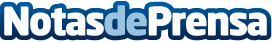 Los últimos avances en Inteligencia Artificial, grandes protagonistas de la IV edición de Global Robot ExpoDeloitte, que cuenta con el único centro especializado en Robotics ubicado en España, se une a #GREX19 como principal colaborador en este ámbitoDatos de contacto:ANA VAZQUEZ TOSCANO645419290Nota de prensa publicada en: https://www.notasdeprensa.es/los-ultimos-avances-en-inteligencia-artificial Categorias: Inteligencia Artificial y Robótica E-Commerce Otras Industrias http://www.notasdeprensa.es